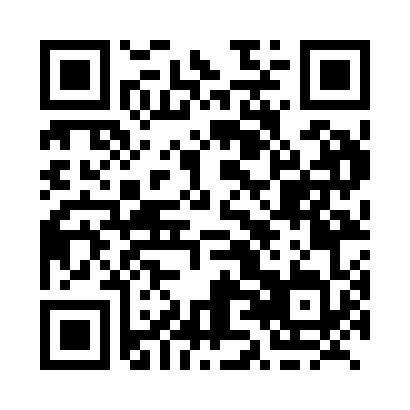 Prayer times for Port Elmsley, Ontario, CanadaMon 1 Jul 2024 - Wed 31 Jul 2024High Latitude Method: Angle Based RulePrayer Calculation Method: Islamic Society of North AmericaAsar Calculation Method: HanafiPrayer times provided by https://www.salahtimes.comDateDayFajrSunriseDhuhrAsrMaghribIsha1Mon3:285:221:096:308:5410:492Tue3:295:231:096:308:5410:483Wed3:305:241:096:308:5410:484Thu3:315:241:096:308:5410:475Fri3:325:251:096:308:5310:466Sat3:335:261:096:308:5310:467Sun3:345:261:106:308:5210:458Mon3:355:271:106:308:5210:449Tue3:365:281:106:298:5110:4310Wed3:385:291:106:298:5110:4211Thu3:395:301:106:298:5010:4112Fri3:405:301:106:298:5010:4013Sat3:425:311:106:288:4910:3814Sun3:435:321:106:288:4810:3715Mon3:445:331:116:288:4810:3616Tue3:465:341:116:278:4710:3517Wed3:475:351:116:278:4610:3318Thu3:495:361:116:268:4510:3219Fri3:505:371:116:268:4410:3020Sat3:525:381:116:268:4310:2921Sun3:545:391:116:258:4210:2822Mon3:555:401:116:248:4210:2623Tue3:575:411:116:248:4110:2424Wed3:585:421:116:238:3910:2325Thu4:005:431:116:238:3810:2126Fri4:025:441:116:228:3710:1927Sat4:035:451:116:218:3610:1828Sun4:055:461:116:218:3510:1629Mon4:075:471:116:208:3410:1430Tue4:085:491:116:198:3310:1331Wed4:105:501:116:198:3110:11